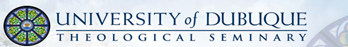 Greetings,The University of Dubuque Theological Seminary is pleased to announce that we will be offering eight online courses for Commissioned Ruling Elders in our CLP/CRE lay ministry program, scheduled from September 5 to December 16, 2017.  We would appreciate it if you would pass on this information within your presbytery/church and advertise it in your newsletter or other publications.  Attached please find our CLP/CRE flyer for additional information.OUR TRADITIONAL EIGHT FALL CLASS OFFERINGS ARE AS FOLLOWS AND REGISTRATION IS OPEN.Introduction to Old Testament – Dr. Mercedes Garcia BachmannIntroduction to New Testament – Dr. Jordan RyanChristian Education – Dr. Susan ForsheyPastoral Care – Dr. Beth McCawIntroduction to Preaching – Dr. Lyle Vander BroekPresbyterian Polity – Dr. Richard ShafferReformed Theology –  Dr. David CongdonReformed Worship & Sacraments – Dr. Richard ShafferThe tuition rate is $390.00 per course.  As always, current students can register by going online and paying via PayPal at http://udonline.dbq.edu/mod/page/view.php?id=301859 or by contacting me (CGibbons@dbq.edu or 563-589-3630 / 1-888-207-8218), to pay by credit card or check.  We would also ask you to pass this email on and encourage anyone you may know with gifts for ministry to consider exploring their call through our CRE lay ministry program.  Application, program information and details regarding our Certificate in Congregational Leadership can be found at the above link in the green box titled “Quick Links”.  We review applications on a rolling basis each semester and new applicants are required to take the Online Learning Course as an introduction to distance education. Please feel free to call or email me or Dr. Annette Huizenga, Assistant Dean (ahuizenga@dbq.edu or 563-589-3858), with any questions or comments.